کاربرگ مجوز برگزاری جلسة دفاع از پایان نامۀ کارشناسی ارشددانشجو 
اینجانب ................................................................................................... دارای شماره دانشجویی ..................................................................... رشته....................................................................... که تمامی دروس مصوب را گذرانده ام ، آمادگی کامل جهت برگزاری جلسة دفاع از پایان نامه را دارم ، خواهشمند است مساعدت لازم را مبذول فرمائید.                                                                            تاریخ                                          امضاء دانشجو استادان راهنما و مشاور با برگزاری جلسة دفاع از پایان نامة خانم / آقای ......................................................................................................................................  موافقت می شود .نام و نام خانوادگی و امضاء استاد راهنمای نظری/ تاریخ                                      2- نام و نام خانوادگی و امضاءاستاد راهنمای عملی/تاریخ  3-   نام و نام خانوادگی و امضاء استاد مشاور / تاریخ                                                                                                                                            کارشناس گروه آموزشیخانم / آقای ................................................................................................................... تمامی واحدهای درسی لازم ر ا گذرانده است. لذا برگزاری جلسه دفاعیه ایشان بلامانع است.                                                                                                             کارشناس گروه آموزشی                                                                                                                                                                                        تاریخ ، امضاء و مهرمدیر گروه آموزشیبا توجه به گزارش کارشناس گروه .............................................................. و پس از بررسی های به عمل آمده برگزاری جلسة دفاعیه دانشجو بلامانع است             منوط به حل و فصل موارد ذیل است :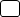    ............................................................................................................                                                                                                             مدیر گروه آموزشی     تاریخ برگزاری جلسه دفاعیه:.................................                                             تاریخ ، امضاء و مهر کمیتة بررسی تخلفات پژوهشی دانشکدهپایان نامة دانشجو بر اساس «دستور العمل نحوة بررسی تخلفات پژوهشی» بازبینی شد. لذا برگزاری جلسه دفاع بلامانع است تا اطلاع بعدی ممکن نیست .                                                                                                                                                              مسئول کمیتة بررسی تخلفات پژوهشی دانشکده                                                                                                     تاریخ، امضاء و مهر معاون پژوهشیخانم / آقای........................................................................ مقالة مستخرج از پایان نامة خود را به این معاونت ارائه و نمره ........................ را دریافت کرده است.                                                                                                                معاون پژوهشی                                                                                                            تاریخ ، امضاء و مهرمدیر مالی دانشگاهدانشجوی فوق به منظور برگزاری جلسه دفاعیه فاقد هرگونه بدهی مالی است.                                                                                          مدیر مالی                                                                                                        تاریخ ، امضاء و مهررئیس دانشکدهبا توجه به حصول  تمامی شرایط آموزشی لازم و دریافت کاربرگ اعلام وضعیت مقالة دانشجو از معاون محترم پژوهشی ، با برگزاری جلسة دفاعیة خانم / آقای.................................................................................... موافقت می شود.                                                                                      رییس دانشکده                                                                                                           تاریخ ، امضاء و مهر